Ulster Quarterly Meeting at Richhill – Sunday 9 June 2019Programme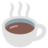 10.00am	Morning Tea/Coffee  10.30am - 11.30am	Meeting for Worship11.45am	Business Meeting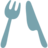 Lunch 	Bring your own picnic - soup/breads/tea/coffee provided 2.15pm	Afternoon Praise with Randolph & Heather Loney, Quaker Choir, Ivor & Anna Monaghan & others 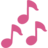 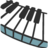 3.00pm	Afternoon MeetingTheme: ‘This is my story, this is my song’ with a panel of 4 Quakers drawn from various walks of life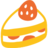 3.45pm	Afternoon Tea/Coffee